Student voice parent resourceWhat is student voice? 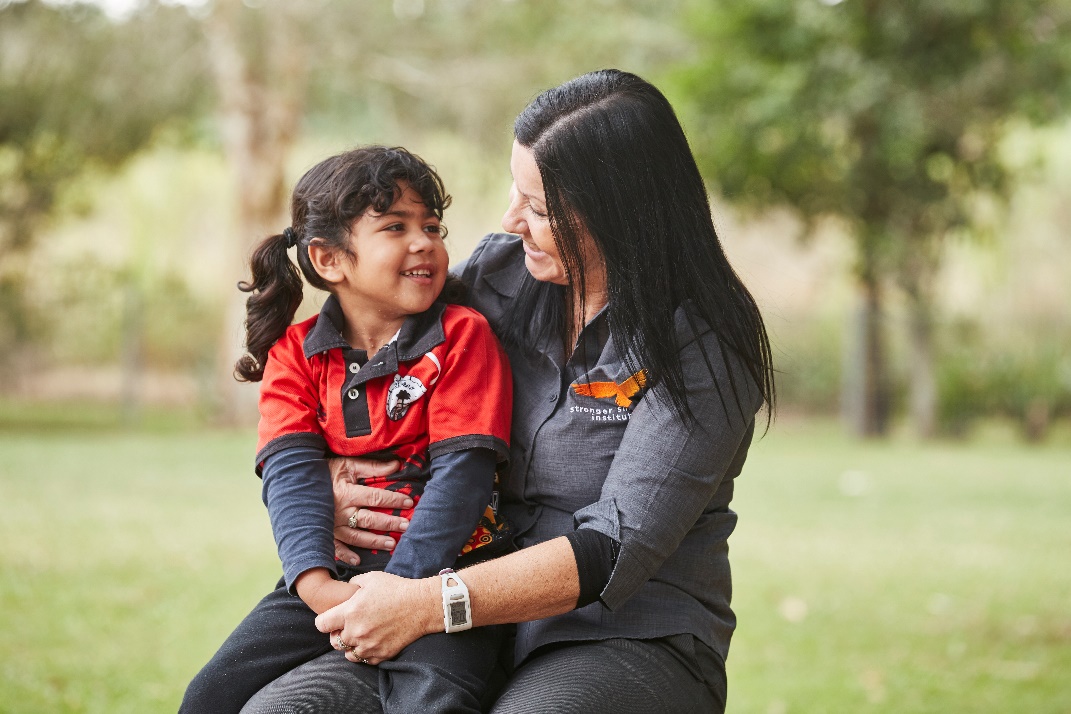 Student voice is defined as students actively participating in decision-making on things which shape their educational experiences. It is an approach to education that values the perspectives, experiences and aspirations of students across three settings; the classroom, the school and in the wider community.How are student voice and wellbeing connected?When children and young people participate in meaningful decision-making at school, they: experience higher levels of wellbeing and empowermentfeel a deeper connection to their learning and school communitydevelop a range of skills and capabilities to feel connected and successful at school and in life. How can student voice be encouraged at home?As a parent, you want your child to love learning. You want them to feel confident in expressing their voice, having influence and making authentic choices at school. There are many ways you can support this at home and further develop the skills they are learning at school.